Dominic Greco Band 2018 Concert ScheduleSunday, May 27, at 6:30pm: Opening Concert at Canal Dover Festival, downtown DoverMonday, May 28, at 7pm: Memorial Day Concert at Tuscora Park Amphitheater, New PhiladelphiaSaturday, June 16, at 7pm: Concert at Tuscora Park Amphitheater, New Philadelphia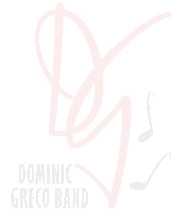 Wednesday, July 4, at 4pm: Tribute to America Concert, First Town Days, Tuscora Park Amphitheater, New PhiladelphiaSaturday, July 21, 7pm: Road Trip #XV, Sugarcreek Fire Station Pavilion, SugarcreekThursday, July 26, 7pm: On the Hill Concert, Deis Hill, DoverSaturday, August 11, at 6:30pm: Season Finale Concert at Tuscora Park Amphitheater, New PhiladelphiaFollow the Dominic Greco Band on Facebook and www.DominicGrecoBand.org/                      for updates, concert videos and photos, and inclement weather updates on concert days.